Brevet de Technicien SupérieurMAINTENANCE INDUSTRIELLESession 2013EPREUVE E 4Analyse Fonctionnelle et StructurelleCORRIGECe Dossier Réponses contient les documents  DR 1 à DR 6Q1.1 Diagramme F.A.S.T de la fonction FP1Q3.1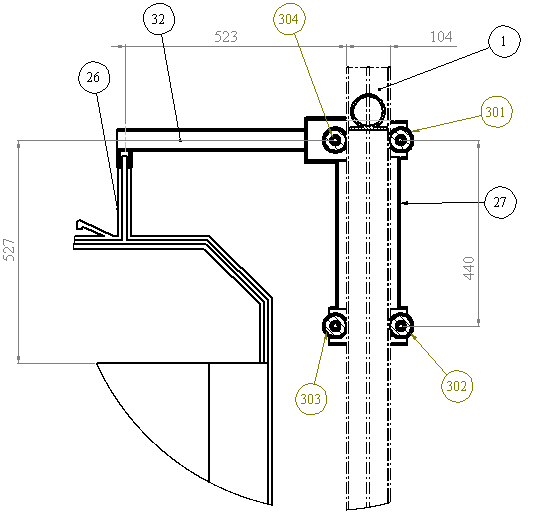 Q 4.2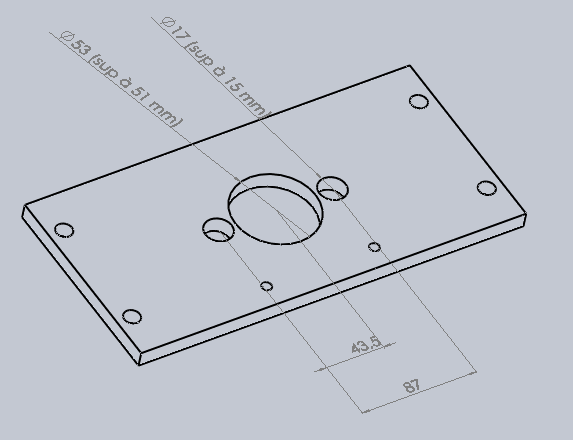 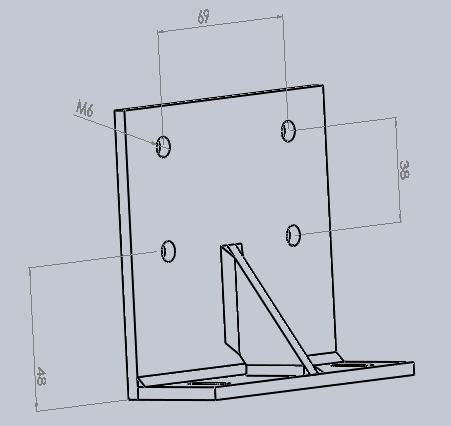 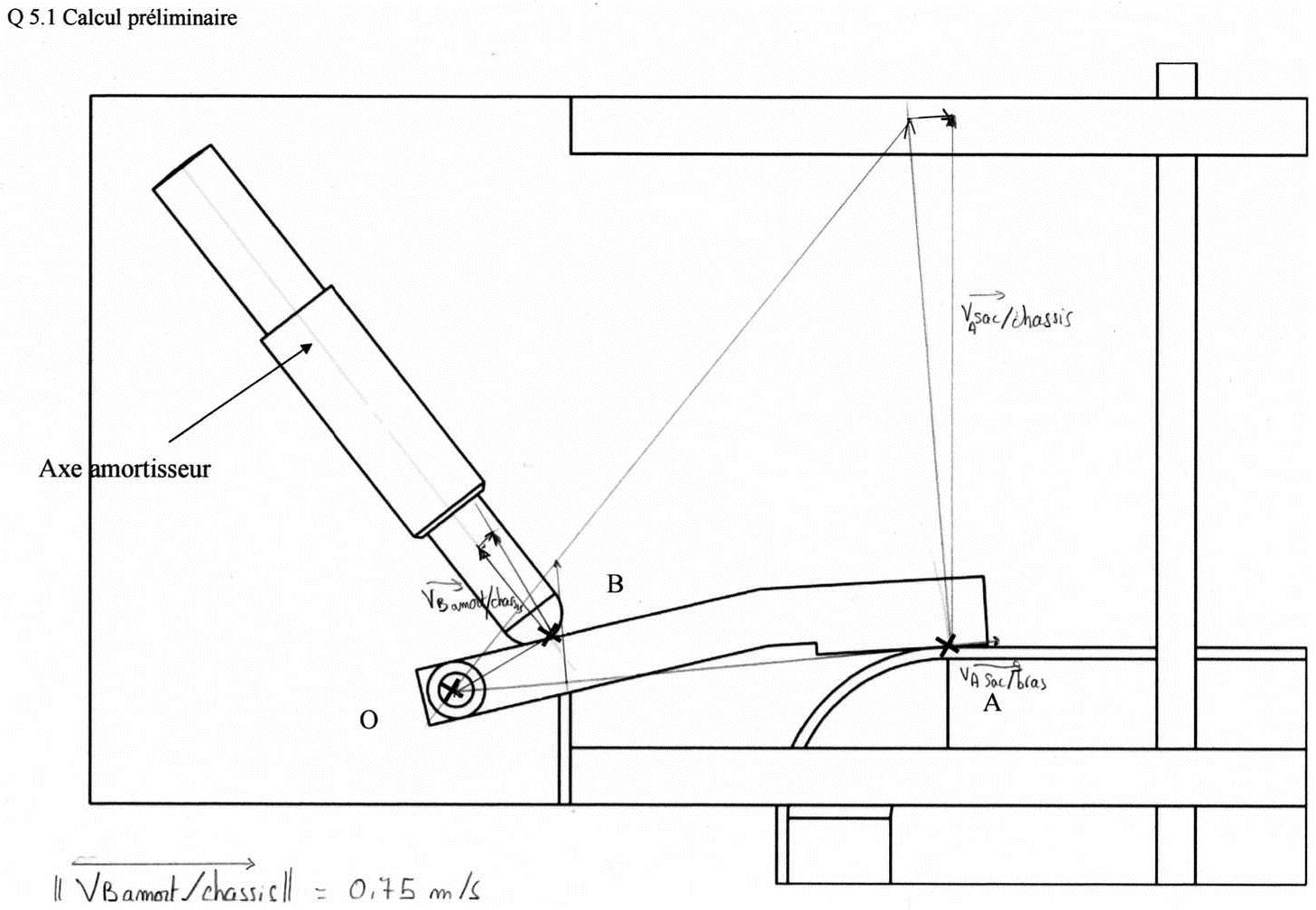 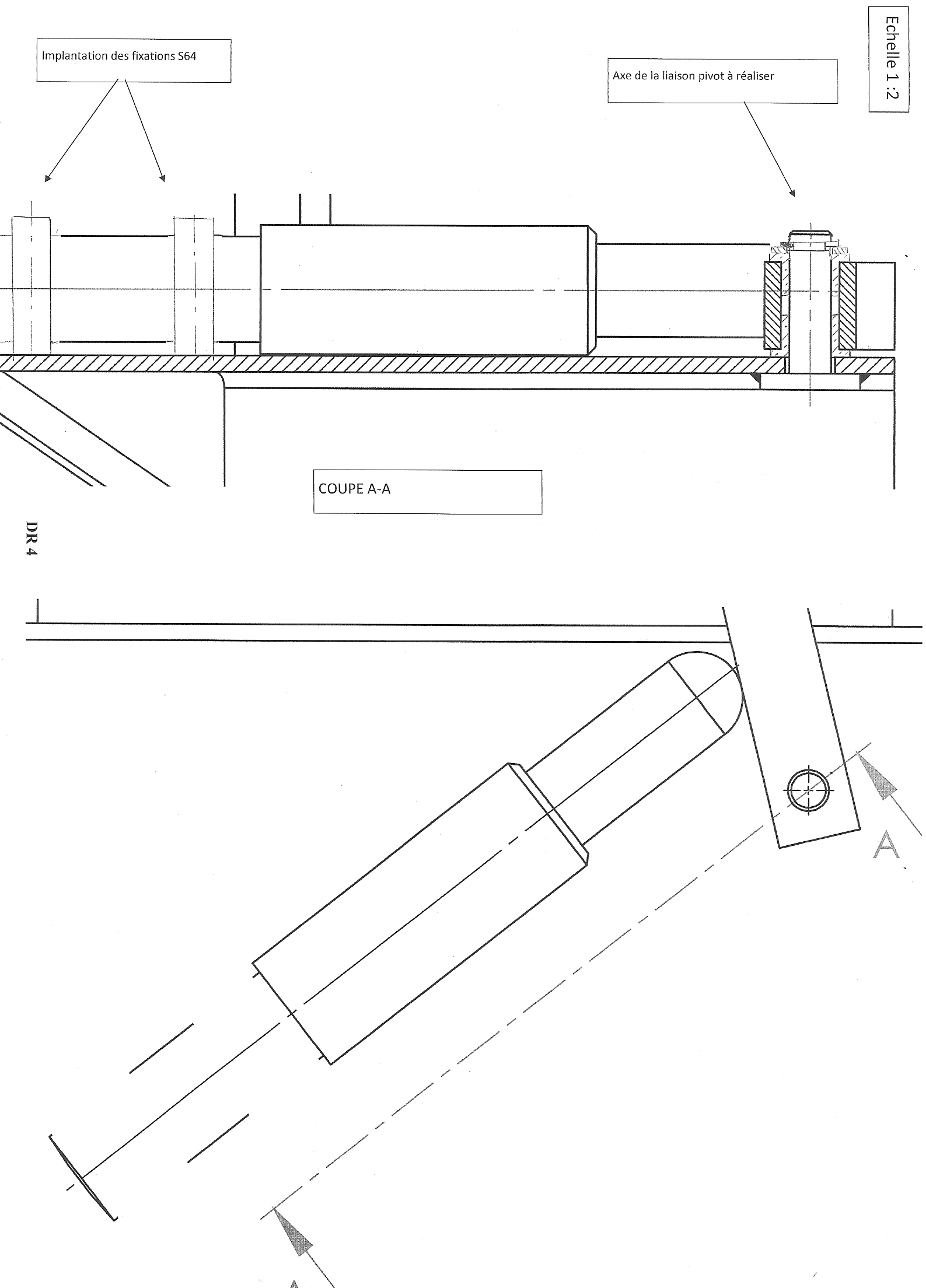 Q2.1Couple de freinage moteur  Cf m = 5 N.mMasse totale = 75+7+(0,7x4) = 84,8 kgPt = 84,8 x 9,81 = 832 NCouple pignon  Cfp = 832 x (0,105/2) = 43,68 N.mCouple freinage Cf  = (43,68/25,6) = 1,7 N.mCouple freinage nécessaire = 1,7 x 2 = 3,4 N.m       <  Cfm  (5 N.m)Q2.2PFD appliqué à la partie mobileFpignon/chaîne  - 832  = 84,8 x 1,15Fpignon/chaîne  = 929 NCdp = 929 x (0,105/2) = 48,8 N.mCd + 20% = 58,5Angle de réglage = - 60 °Q3.1Les galets 301 et 303 seront sollicités lors de la montée.PFD :Résultante :F + F’ = 0Moment :75x9,81(523+104) – (Ft x 52) – (F’x 440) = 0F’ = - 942 NF = 942 NQ3.2Masse sur le galet (942/9,81) = 97 KgTous les galets conviennent : KN 70/66/4 K Q3.3Fr = P = 500NL10 = ( C/P)³  = ( 2250/ 500)³ = 91 MtVcoulisseau = ωgalet x Rgalet         donc   ωgalet = 0,37/0,035 = 10,5 rad/s      Ngalet = 101 tr/mnL10h = 15016 hL10a = 4,21 ansL’action de maintenance préventive que l’on peut apporter est le changement  des galets.Q4.1Ref unité de guidage = 1320 . 40 . 200 . GLBQ4.2Voir DR2Q5.1Calcul préliminaire(Voir DR3)VA sac/châssis = VA sac/bras   + VA bras/châssisVB bras /chassis = VB bras/ amort + VB amort/châssisCalcul masse équivalentem = 75 kgv = 3,5 m/svd = 0,7 m/sW1 = 0,5mv² = 0,5 x 75 x 3,5² = 459 joules2 amortisseurs donc W1= 459/2  = 229,5W1 = W3me = (2 x229,5)/0,7² = 936 kgpour un amortisseur , me =   936 kgValeur de réglage:  -1,  (-2 peut convenir aussi).BTS Maintenance industrielle                 BTS Maintenance industrielle                 Session 2013Epreuve E4CODE : 13-MIE4AFS